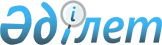 "Тартоғай ауылдық округінің 2023 - 2025 жылдарға арналған бюджеті туралы" Шиелі аудандық мәслихатының 2022 жылғы 26 желтоқсандағы № 34/20 шешіміне өзгерістер енгізу туралыҚызылорда облысы Шиелі аудандық мәслихатының 2023 жылғы 5 қыркүйектегі № 6/16 шешімі
      Шиелі аудандық мәслихаты ШЕШТІ:
      1. "Тартоғай ауылдық округінің 2023 - 2025 жылдарға арналған бюджеті туралы" Шиелі аудандық маслихатының 2022 жылғы 26 желтоқсандағы № 34/20 шешіміне мынадай өзгерістер енгізілсін:
      1-тармақ жаңа редакцияда жазылсын:
      "1. Тартоғай ауылдық округінің 2023 - 2025 жылдарға арналған бюджеті 1, 2 және 3-қосымшаларға сәйкес, оның ішінде 2023 жылға мынадай көлемдерде бекітілсін:
      1) кірістер – 137 673 мың теңге, оның ішінде:
      салықтық түсімдер – 5 656 мың теңге;
      трансферттер түсімдері – 132 017 мың теңге;
      2) шығындар – 138 443,9 мың теңге;
      3) таза бюджеттік кредиттеу - 0;
      бюджеттік кредиттер - 0;
      бюджеттік кредиттерді өтеу - 0;
      4) қаржы активтерімен операциялар бойынша сальдо - 0;
      қаржы активтерін сатып алу - 0;
      мемлекеттің қаржы активтерін сатудан түсетін түсімдер - 0;
      5) бюджет тапшылығы (профициті) – -770,9 мың теңге;
      6) бюджет тапшылығын қаржыландыру (профицитін пайдалану) -770,9 мың теңге;
      қарыздар түсімі - 0;
      қарыздарды өтеу - 0;
      бюджет қаражаттарының пайдаланылатын қалдықтары – 770,9 мың теңге.";
      көрсетілген шешімнің 1-қосымшасы осы шешімнің қосымшасына сәйкес жаңа редакцияда жазылсын.
      2. Осы шешім 2023 жылғы 1 қаңтардан бастап қолданысқа енгізіледі. Тартоғай ауылдық округінің 2023 жылға арналған бюджеті
					© 2012. Қазақстан Республикасы Әділет министрлігінің «Қазақстан Республикасының Заңнама және құқықтық ақпарат институты» ШЖҚ РМК
				
      Шиелі аудандық мәслихат төрағасы 

А. Жандарбеков
Шиелі аудандық мәслихатының
2023 жылғы 05 қыркүйектегі
№ 6/16 шешіміне қосымшаШиелі аудандық мәслихатының
2022 жылғы 26 желтоқсандағы
№ 34/20 шешіміне 1-қосымша
Санаты 
Санаты 
Санаты 
Санаты 
Санаты 
Сомасы, мың теңге
Сыныбы
Сыныбы
Сыныбы
Сыныбы
Сомасы, мың теңге
 Кіші сыныбы
 Кіші сыныбы
 Кіші сыныбы
Сомасы, мың теңге
Атауы
Атауы
Сомасы, мың теңге
1. Кірістер
1. Кірістер
137 673
1
Салықтық түсімдер
Салықтық түсімдер
5 656
01
Табыс салығы
Табыс салығы
2 504
2
Жеке табыс салығы
Жеке табыс салығы
2 504
04
Меншiкке салынатын салықтар
Меншiкке салынатын салықтар
3 152
1
Мүлiкке салынатын салықтар
Мүлiкке салынатын салықтар
170
4
Көлiк құралдарына салынатын салық
Көлiк құралдарына салынатын салық
2 982
4
Трансферттердің түсімдері
Трансферттердің түсімдері
132 017 
02
Мемлекеттiк басқарудың жоғары тұрған органдарынан түсетiн трансферттер
Мемлекеттiк басқарудың жоғары тұрған органдарынан түсетiн трансферттер
132 017 
3
Ауданның (облыстық маңызы бар қаланың) бюджетінен трансферттер
Ауданның (облыстық маңызы бар қаланың) бюджетінен трансферттер
132 017 
Фнкционалдық топ 
Фнкционалдық топ 
Фнкционалдық топ 
Фнкционалдық топ 
Фнкционалдық топ 
Сомасы, мың теңге
Функционалдық кіші топ 
Функционалдық кіші топ 
Функционалдық кіші топ 
Функционалдық кіші топ 
Сомасы, мың теңге
Бюджеттік бағдарламалардың әкімшісі 
Бюджеттік бағдарламалардың әкімшісі 
Бюджеттік бағдарламалардың әкімшісі 
Сомасы, мың теңге
Бюджеттік бағдарлама (кіші бағдарлама)
Бюджеттік бағдарлама (кіші бағдарлама)
Сомасы, мың теңге
Атауы
Сомасы, мың теңге
2. Шығындар
138 443,9
01
Жалпы сипаттағы мемлекеттiк қызметтер
40 120
1
Мемлекеттiк басқарудың жалпы функцияларын орындайтын өкiлдi, атқарушы және басқа органдар
40 120
124
Аудандық маңызы бар қала, ауыл, кент, ауылдық округ әкімінің аппараты
40 120
001
Аудандық маңызы бар қала, ауыл, кент, ауылдық округ әкімінің қызметін қамтамасыз ету жөніндегі қызметтер
39 220
022
Мемлекеттік органның күрделі шығыстары
900
07
Тұрғын үй-коммуналдық шаруашылық
19 220,8
3
Елді-мекендерді көркейту
19 220,8
124
Аудандық маңызы бар қала, ауыл, кент, ауылдық округ әкімінің аппараты
19 220,8
008
Елді мекендерде көшелерді жарықтандыру
9 090
009
Елді мекендердің санитариясын қамтамасыз ету
10
011
Елді мекендерді абаттандыру мен көгалдандыру
10 120,8
08
Мәдениет, спорт, туризм және ақпараттық кеңістiк
25 283
1
Мәдениет саласындағы қызмет
25 283
124
Аудандық маңызы бар қала, ауыл, кент, ауылдық округ әкімінің аппараты
25 283
006
Жергілікті деңгейде мәдени-демалыс жұмысын қолдау
25 283
12
Көлік және коммуникация
53 820
1
Автомабиль көлігі
53 820
124
Аудандық маңызы бар қала, ауыл, кент, ауылдық округ әкімінің аппараты
53 820
045
Аудандық маңызы бар қалаларда, ауылдарда, кенттерде, ауылдық округтерде автомобиль жолдарын күрделі және орташа жөндеу
1 871
057
"Ауыл-Ел Бесігі" жобасы шеңберінде ауылдық елді мекендердегі әлеуметтік және инженерлік инфрақұрылым бойынша іс-шараларды іске асыру
51 949
15
Трансферттер
0,1
1
Трансферттер
0,1
124
Аудандық маңызы бар қала, ауыл, кент, ауылдық округ әкімінің аппараты
0,1
048
Пайдаланылмаған (толық пайдаланылмаған) нысаналы трансферттердің сомасын қайтару
0,1
3. Таза бюджеттік кредит беру
0
4. Қаржы активтерімен жасалатын операциялар бойынша сальдо
0
5. Бюджет тапшылығы (профициті)
-770,9
6. Бюджет тапшылығын қаржыландыру (профицитті пайдалану)
770,9
8
Бюджет қаражатының пайдаланылатын қалдықтары
770,9
01
Бюджет қаражатының қалдығы
770,9
1
Бюджет қаражатының бос қалдықтары
770,9
001
Бюджет қаражатының бос қалдықтары
770,9